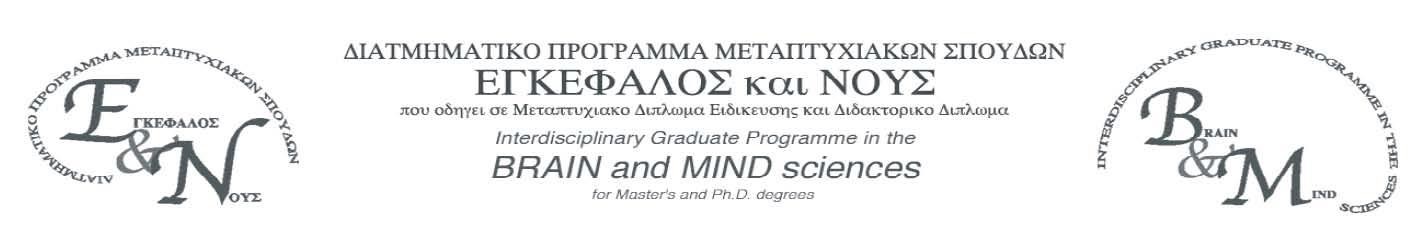 ΜΑΘΗΜΑ ΚΟΡΜΟΥ ΠΜΣ «ΕΓΚΕΦΑΛΟΣ ΚΑΙ ΝΟΥΣ» ΠΡΟΓΡΑΜΜΑ ΔΙΑΛΕΞΕΩΝΔ΄ ΕΝΟΤΗΤΑ ΕΙΣΑΓΩΓΗ ΣΤΗΝ ΨΥΧΟΛΟΓΙΑ ΚΑΙ ΤΙΣ ΚΟΙΝΩΝΙΚΕΣ ΝΕΥΡΟΕΠΙΣΤΗΜΕΣΔ΄ ΕΝΟΤΗΤΑ ΕΙΣΑΓΩΓΗ ΣΤΗΝ ΨΥΧΟΛΟΓΙΑ ΚΑΙ ΤΙΣ ΚΟΙΝΩΝΙΚΕΣ ΝΕΥΡΟΕΠΙΣΤΗΜΕΣΔ΄ ΕΝΟΤΗΤΑ ΕΙΣΑΓΩΓΗ ΣΤΗΝ ΨΥΧΟΛΟΓΙΑ ΚΑΙ ΤΙΣ ΚΟΙΝΩΝΙΚΕΣ ΝΕΥΡΟΕΠΙΣΤΗΜΕΣΔ΄ ΕΝΟΤΗΤΑ ΕΙΣΑΓΩΓΗ ΣΤΗΝ ΨΥΧΟΛΟΓΙΑ ΚΑΙ ΤΙΣ ΚΟΙΝΩΝΙΚΕΣ ΝΕΥΡΟΕΠΙΣΤΗΜΕΣΔ΄ ΕΝΟΤΗΤΑ ΕΙΣΑΓΩΓΗ ΣΤΗΝ ΨΥΧΟΛΟΓΙΑ ΚΑΙ ΤΙΣ ΚΟΙΝΩΝΙΚΕΣ ΝΕΥΡΟΕΠΙΣΤΗΜΕΣΗΜ/ΝΙΑΩΡΑΑΙΘΟΥΣΑΤΙΤΛΟΣ ΔΙΑΛΕΞΗΣΚΑΘΗΓΗΤΗΣΔΕΥ 4/2/1917:30-20:307A-1.2Θεωρίες οπτικής Η. Οικονόµου ΤΕΤ 6/2/1917:30-20:307A-01Αντίληψη και συνείδησηΗ. ΟικονόµουΠΑΡ 8/2/1914:30-17:307A-01Βασικές λειτουργίες και μηχανισμοί της μνήμης-αμνησίεςΠ. ΣίµοςΔΕΥ 11/02/1914:30-17:307A-1.1Επιτελικές Λειτουργίες/Αναπτυξιακή ΝευροψυχολογίαΠ. ΣίµοςΤΕΤ 13/02/1914:30-17:307A-01Μεθοδολογία Έρευνας στην ΨυχολογίαΠ.ΣίμοςΠΑΡ 15/02/1914:30-17:307A-01Βιοψυχοκοινωνική θεώρηση του στρεςΕ. ΚαραδήμαςΤΕΤ 20/02/1918:30-21:307A-01Η Κοινωνική Αντίληψη των ΣυναισθημάτωνΚ. ΚαφέτσιοςΠΕΜ 21/02/1917:30-20:307A-01Αναπτυξιακή ΨυχολογίαΘ. ΚοκκινάκηΔΕΥ 25/02/1917:30-20:307A-01Αναπτυξιακή ΨυχολογίαΘ. Κοκκινάκη27/2/201914.30-17.307Α-01 Ανασκόπηση ύληςΠ. ΣίµοςΤΕΤ 1/03/1914:30-17:307Α-01Ανώτερη απαρτίωση και επικοινωνίαΕ.Σαββάκη8/03/201910:00-13:007A-02ΕΞΕΤΑΣΕΙΣ